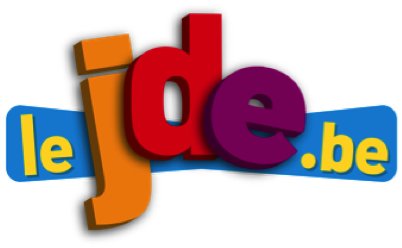 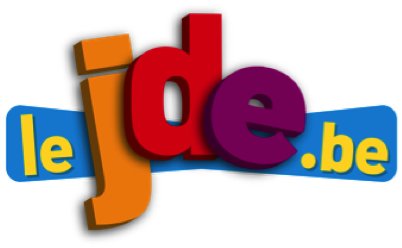 a) Lisez l’article.b) Répondez aux questions.1. Quand aura lieu la Journée mondiale du compliment ? .......................................................2. Quel pays a été le premier à imaginer cette journée ? .......................................................3. En quelle année ? .......................................................4. Citez quatre besoins de l’être humain dont on parle dans l’article ?- ............................................................................................................................................- ............................................................................................................................................- ............................................................................................................................................- ............................................................................................................................................5. Pourquoi croyez-vous que l’être humain a besoin de compliments ?..........................................................................................................................................................................................................................................................................................6. Citez deux sentiments que l’on a lorsqu’on reçoit des compliments.- ............................................................................................................................................- ............................................................................................................................................7. Nommez deux moyens d’exprimer des compliments.- ............................................................................................................................................- ............................................................................................................................................a) Écrivez des compliments que vous pourriez exprimer à deux personnes.b) Trouvez quelque chose de positif à dire dans les situations suivantes...c) Écrivez des compliments que vous allez adresser (ce soir ou demain) à...d) Écrivez un compliment que vous aimeriez bien recevoir..............................................................................................................................................e) Dessinez (sur une feuille).À quelqu’un que vous appréciez beaucoup................................................................................................................................................................................................................................................À quelqu’un que vous appréciez moins................................................................................................................................................................................................................................................« Sans le faire exprès, votre copain ou votre copine vous a fait trébucher alors que vous alliez gagner la course »......................................................................................................................................................................................................................................................................................« Votre voisin ou votre voisine a encore fait plein d’erreurs lors de sa dictée »......................................................................................................................................................................................................................................................................................Un de vos parents..........................................................................................................................................................................................................................Un frère ou une sœur, un cousin ou une cousine..........................................................................................................................................................................................................................Un ou une camarade de classe..........................................................................................................................................................................................................................Un de vos professeurs..........................................................................................................................................................................................................................Je suis négatif...Je suis positif...